Sample Assessment Tasks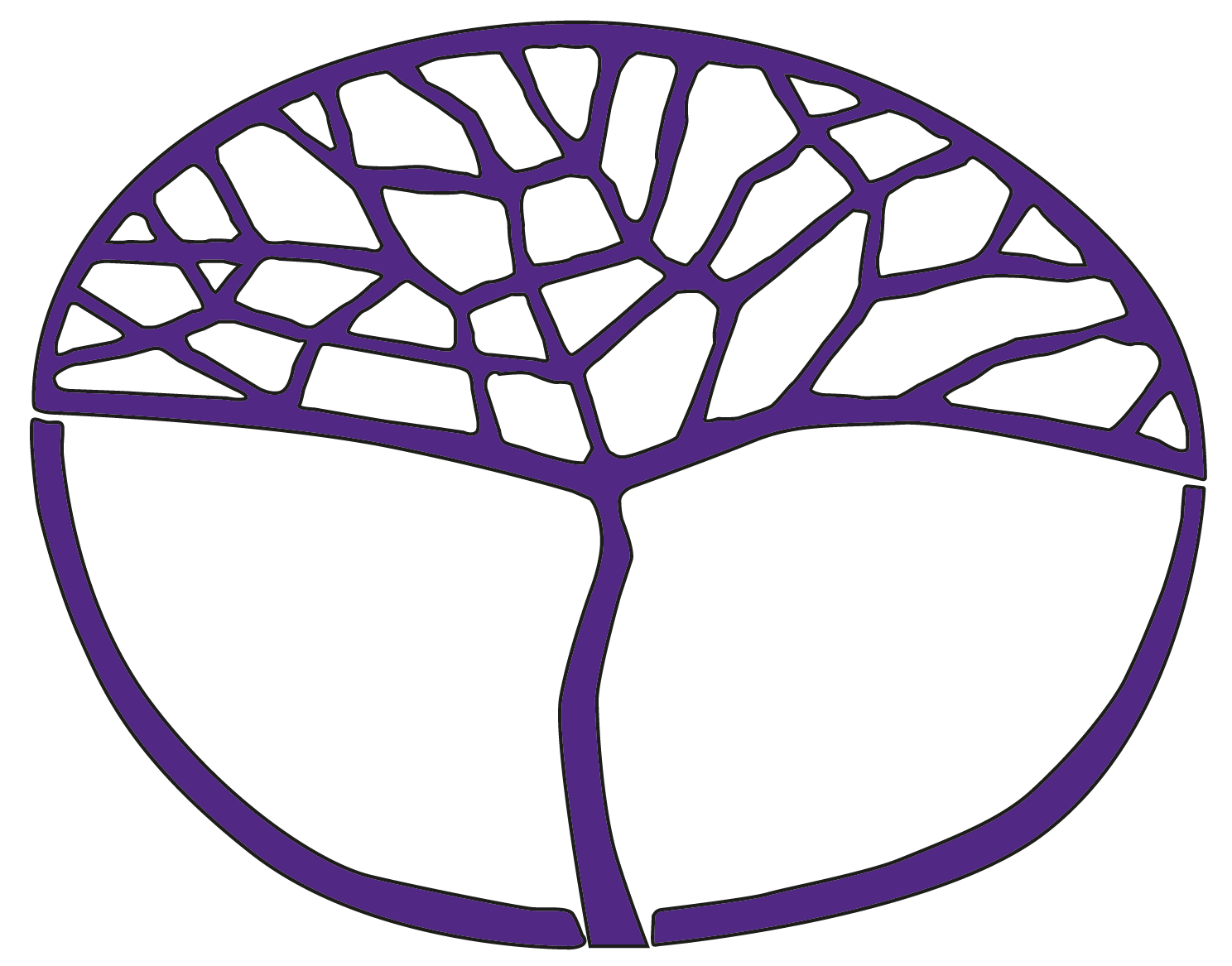 Health StudiesGeneral Year 12Copyright© School Curriculum and Standards Authority, 2019This document – apart from any third party copyright material contained in it – may be freely copied, or communicated on an intranet, for non-commercial purposes in educational institutions, provided that the School Curriculum and Standards Authority is acknowledged as the copyright owner, and that the Authority’s moral rights are not infringed.Copying or communication for any other purpose can be done only within the terms of the Copyright Act 1968 or with prior written permission of the School Curriculum and Standards Authority. Copying or communication of any third party copyright material can be done only within the terms of the Copyright Act 1968 or with permission of the copyright owners.Any content in this document that has been derived from the Australian Curriculum may be used under the terms of the Creative Commons Attribution 4.0 International licence.DisclaimerAny resources such as texts, websites and so on that may be referred to in this document are provided as examples of resources that teachers can use to support their learning programs. Their inclusion does not imply that they are mandatory or that they are the only resources relevant to the course.Sample assessment taskHealth Studies – General Year 12Task 2 – Unit 3 and Unit 4Assessment type: ResponseConditions: the task will be completed over three weeksTask weighting: 10% of the school mark for this pair of units__________________________________________________________________________________Health Belief Model	(42 marks)Investigate the use of the Health Belief Model and how it can be used in health promotion to design interventions and prevention programs. Use the model to design a prevention activity that focuses on behaviour change for a specific health behaviour.Choose one health behaviour to focus on, such as improving breast cancer screening rates in women over 50, increasing the uptake of free vaccinations among parents of young children, or reducing alcohol-related harm among young people.Outline the six elements of the Health Belief Model. Explain how each element relates to your chosen health behaviour. The following example is for smoking and illustrates how the first step in the model (perceived susceptibility) relates to smoking behaviour.	(18 marks)Perceived susceptibility: refers to the risk a person has to a particular disease or health outcome. Smokers may not believe they are at risk; however, the risks of smoking have been well established through many years of research and include heart disease, lung disease, poor circulation and cancer. A health intervention that seeks to encourage smokers to quit needs to make sure that smokers see themselves as being at risk of these particular conditions.Use the Health Belief Model to inform the design of a prevention activity. This could take the form of a community forum, pamphlet/letter/brochure, conference poster, television or radio commercial or billboard/advertising material. Seek advice from your teacher about the amount of detail required in your activity. The activity needs to address all elements of the model.	(12 marks)Explain how the prevention activity uses the Health Belief Model to encourage healthy behaviour. Refer to each element of the model in your explanation. 	(12 marks)Marking key for sample assessment task 2 – Unit 3 and Unit 4Sample assessment taskHealth Studies – General Year 12Task 4 – Unit 3 and Unit 4Assessment type: InquiryConditions: the task will be completed over three weeksTask weighting: 10% of the school mark for this pair of units_________________________________________________________________________________________________________________Community development agency and program profile	(27 marks)Successful community development involves actively working with members of the community to identify their needs, make decisions and take action. Across Australia and internationally, there are many organisations involved in community development projects. In this task, you will profile one such organisation involved in designing and implementing community development projects. Within your chosen local organisation, you will also investigate a community development program or activity referring to the application of the principles of community development:sustainabilitydiversitysocial justicehuman rightsaddressing disadvantage and valuing local cultureknowledgeskills and resources. TasksUse reliable information sources to find one local organisation (within Western Australia or Australia) involved in community development and complete the following:For your chosen organisation, describe its role, values/mission.	(4 marks)Provide two examples of the type of work it does.	(2 marks)Choose one specific program or project it is involved in. Describe the program/project and outline two aims, outcomes or goals. Include two specific activities which it is involved with.	(6 marks)Describe three community development principles that are relevant to the specific program/project selected. Explain how these principles are embodied in the specific activities of the program/project. 	(12 marks)Explain what the organisation is striving to achieve by being involved in community projects. 
	(3 marks)Present your findings in a way negotiated with your teacher.Examples of agencies involved in community development include:Mission AustraliaCaritas Australia (and other Church-related organisations)Red Cross (Australia)Oxfam (Australia)local governments.Marking key for sample assessment task 4 – Unit 3 and Unit 4Sample assessment taskHealth Studies – General Year 12Task 5 – Unit 3 and Unit 4Assessment type: ProjectConditions: the task will be completed over four weeksTask weighting: 20% of the school mark for this pair of units__________________________________________________________________________________Health promotion project	(41 marks)Your task is to plan a health promotion event that will raise awareness about the importance of prevention of a common chronic condition experienced by Australians. 	What you need to doChoose a common chronic condition from the following list:Breast cancerBowel cancerCervical cancer Prostate cancerSkin cancerType 2 DiabetesObesity Complete the following:Part A: Background researchDescribe the purpose of the National Strategic Framework for Chronic Conditions. 	(2 marks)Profile your chosen chronic condition and include: a description of how it is detrimental to healtha description of the burden of disease to societytwo health behaviours that are associated with the conditiona sample of current Australian epidemiological data. 	(8 marks)Outline the three preventive strategies — screening, immunisation and health education — and explain how each one could be applied to prevent your chosen chronic condition. 	(9 marks)Part B: Health Promotion EventYou are to plan a health promotion event to be held on one day, similar to R U OK? Day or Red Nose Day. Your aim is to raise awareness and educate people about how to prevent your chosen chronic condition.Nominate your target group and justify why they have been chosen. (Who are you aiming your health promotion at and why are they the best choice?) 	(3 marks)Explain your event using the categories below:	Outline two of your main goals for what you hope to achieveDescribe how your health promotion event, and awareness raising merchandise, appeal to your chosen groupPresent your information in a way that would engage the target group and motivate it to take actionDescribe two activities you will include in the dayDesign four merchandise and other awareness raising toolsOutline when and where your event will take place. (i.e. Will it be at one specific place or will it be a nation-wide event where organisations are encouraged to take up your suggested activities?) Explain how your event will specifically target preventive strategies 
	(19 marks)Example Health Promotion Event exampleshttps://www.ruok.org.au/ https://rednoseday.com.au/https://www.daffodilday.com.au/ https://1010.org.au/Marking key for sample assessment task 5 – Unit 3 and Unit 4DescriptionMarksOutline the six elements of the Health Belief Model. Explain how each element relates to your chosen health behaviour.Outline the six elements of the Health Belief Model. Explain how each element relates to your chosen health behaviour.For each of the six elements:clearly and accurately outlines the element1clearly and accurately explains how each element relates to the health behaviourprovides a simple explanation with some relevant information21Subtotal/18Use the Health Belief Model to inform the design of a prevention activity.Use the Health Belief Model to inform the design of a prevention activity.For each of the six elements of the Health Belief Model:provides clear and detailed evidence, and relates the prevention activity to the element of the Health Belief Model provides mostly accurate and appropriate evidence, with some links to the element of the Health Belief Model21Subtotal/12Explain how the prevention activity uses the Health Belief Model to encourage healthy behaviour. Refer to each element of the model in your explanation.Explain how the prevention activity uses the Health Belief Model to encourage healthy behaviour. Refer to each element of the model in your explanation.For each of the six elements:clearly and accurately communicates the intention of each element of the Health Belief Model and explains, in detail, how the activity relates to it communicates the intention of each element of the Health Belief Model and explains in simple terms, how the activity relates to it 21Subtotal/12Total/42DescriptionMarksFor your chosen organisation describe its role, values/mission.For your chosen organisation describe its role, values/mission.For the chosen organisation:provides clear and detailed description of the role of the organisationprovides some details in the description of the role of the organisation21provides clear and detailed description of the values/mission of the organisationprovides some details in the description of the values/mission of the organisation21Subtotal/4Provide two examples of the type of work it does.Provide two examples of the type of work it does.provides two detailed and relevant examples which effectively capture the work of the organisation1–2Subtotal/2Choose one specific program or project it is involved in. Describe the program/project and outline two aims, outcomes or goals. Include two specific activities which it is involved with.Choose one specific program or project it is involved in. Describe the program/project and outline two aims, outcomes or goals. Include two specific activities which it is involved with.provides clear and detailed program description provides some details in the description of the program/project 21provides two aims, outcomes or goals1–2provides two activities which the program/project is involved with1–2Subtotal/6Describe three community development principles that are relevant to the specific program/project selected. Explain how these principles are embodied in the specific activities of the program/project.Describe three community development principles that are relevant to the specific program/project selected. Explain how these principles are embodied in the specific activities of the program/project.For each of three community development principles:clearly and comprehensively describes the principle and its relevance to the specific program/project accurately describes the principle and its relevance to the specific program/project 21comprehensively and accurately explains how principles are applied in specific program activities generally explains how principles are applied in specific program activities with some detail21Subtotal/12Explain what the organisation is striving to achieve by being involved in community projects.Explain what the organisation is striving to achieve by being involved in community projects.provides clear, accurate and comprehensive explanation provides clear and mostly accurate explanation with some detail provides limited explanation or contains inaccuracies 321Subtotal/3Total/27DescriptionMarks Part A: background researchDescribe the purpose of the National Strategic Framework for Chronic ConditionsPart A: background researchDescribe the purpose of the National Strategic Framework for Chronic Conditionsdescribes the purpose accurately and with detail, providing all relevant informationoutlines the purpose accurately but briefly with some detail21Subtotal/2Profile your chosen chronic conditionProfile your chosen chronic conditionFor the chosen chronic condition:provides a detailed description of how the condition is detrimental to a person’s health with appropriate linksprovides a simple description of how the condition is detrimental to a person’s health with some detail21provides a thorough description of how the condition may be a burden to societyprovides a simple description of how the condition may be a burden to society with some relevant information included21provides two relevant health behaviours associated with the condition1–2includes appropriate epidemiological data and makes links to the conditionincludes some data with minimal links to the condition21Subtotal/8Outline the three preventive strategies screening, immunization and health education and explain how each one could be applied to prevent your chosen chronic condition.Outline the three preventive strategies screening, immunization and health education and explain how each one could be applied to prevent your chosen chronic condition.For each of the three preventive strategies:provides a clear, accurate outline of the strategy1provides a thorough explanation of how the strategy could be applied to prevent the conditionprovides a simple explanation with minimal detail provided21Subtotal/9Part B: Health Promotion EventNominate your target group and justify why they have been chosen.Part B: Health Promotion EventNominate your target group and justify why they have been chosen.selects appropriate target group to suit the condition1provides a thorough justification with appropriate links between the chosen group and the conditionprovides a simple justification with some links between the chosen group and the condition21Subtotal/3Explain your event using the categories below:Explain your event using the categories below:Outline two of your main goals for what you hope to achieveprovides two goals appropriate to the event and condition1–2Describe how your health promotion event, and awareness raising merchandise, appeals your chosen groupprovides a thorough description, making appropriate links to the target groupprovides a simple description with minimal links to the target group21Information is presented in a way that would engage the target group and motivate it to take actionpresents information that is appropriate to the target group and attempts to motivate individuals to take actionpresents information that is somewhat appropriate to the target group, making some attempt to motivate individuals to take action21Describe two activities the day will include For each of the two activities:provides a thorough description that is appropriate to the condition selected and the target groupprovides a simple description with some links to the condition and target group21Design of four merchandise and other awareness raising toolsFor each of the four tools:provides an outline of the design of an appropriate merchandise or awareness raising tool1–4 Outline when and where your event will take place.outlines an appropriate timeline and venue for the eventoutlines an appropriate timeline or venue for the event21Explain how your event will specifically target preventive strategiesprovides a comprehensive, clear explanation of methods through which the event targets preventive strategies with links to the condition selectedprovides a thorough explanation of some methods through which the event targets preventive strategies and simple links to the condition selectedprovides a simple explanation of a method through which the event targets preventive strategies321Subtotal/19Total marks/41